NEFT/RTGS Application Form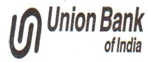 Transaction Reference No.                BRANCH: Detail of Beneficiary:Detail of Remitter:Declaration: I/We confirm having read and understand the Rules of Union Bank Scheme and agree to be bound by the terms and conditions, outlined in these rules, which governs the scheme.(Authorised Signature)For Office Use Only:										(Authorised Signature)Customer Copy:Transaction Reference No.:Date of Remittances:UTR No.:Name :Address:Name of Benefinciary’s Brank, Branch Address:IFCS Code of Beneficiary’s Bank Branch:Date of Remittance:Type of Account: Saving Bank                Current                    cash creditAccount No:Name:Address:PAN No:Mobile No.:Amount (Rs) :Amount in Words:Mode of Payment: Debit to SB/CD/CC A/c.    Cheque No.:                     Dated:                       drawn on UBI NTRequest Processed on :Date:                                 Time: